      REGULAMIN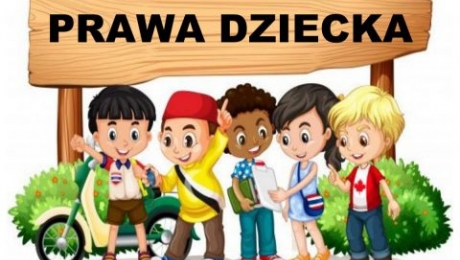    GMINNEGO KONKURSU PLASTYCZNEGO „ Plakat prezentujący prawa dziecka”Konkurs skierowany jest do  uczniów klas  I – VIII Szkół Podstawowychz terenu gminy Stąporków.Zadanie konkursowe polega na wykonaniu plakatu prezentującego prawa dziecka a także zawierającego informacje o możliwości skorzystaniaz Dziecięcego Telefonu Zaufania Rzecznika Praw Dziecka.1.Organizatorzy konkursu :Publiczna Szkoła Podstawowa Nr 2 w Stąporkowie.Osoba odpowiedzialna za przebieg i realizację konkursu : pedagog specjalny, psycholog szkolny oraz nauczyciele edukacji wczesnoszkolnej: Agata Wilkowska, Żaneta Żak.2.Celem konkursu jest:  Poznanie i pogłębianie wiedzy na temat swoich praw. Wskazanie możliwości korzystania z Praw Dziecka oraz promowanie  dziecięcego     Telefonu Zaufania.  Kształtowanie wyobraźni plastycznej. Rozwijanie zdolności manualnych . Odkrywanie młodych talentów.3.Uczestnicy konkursu:1.Konkurs przeznaczony jest dla dwóch kategorii wiekowych: Kategoria I – uczniowie klas I – IIIKategoria II– uczniowie klas IV –VIII4. Zasady konkursu:1. Każdy uczestnik może zgłosić do konkursu jedną prace, wcześniej niepublikowaną, samodzielnie wykonaną.2. Na odwrocie pracy powinny znajdować się następujące informacje: nazwisko i imię dziecka, wiek i klasa, szkoła i adres szkoły, telefon, e-mail, nazwisko i imię opiekuna.4. Praca powinna być wykonana na kartonie  formatu A3 i wiekszym, techniką dowolną:  malarstwo, rysunek, wycinanka i inną z wyłączeniem materiałów sypkich oraz plasteliny i modeliny. 4. Do pracy należy dołączyć wypełnioną przez szkołę kartę zgłoszeniową ( załącznik 1) oraz zgodę na przetwarzanie danych osobowych i wykorzystanie wizerunku uczestnika konkursu podpisaną przez rodzica/opiekuna prawnego ( załącznik 2)5. Udział w konkursie oznacza udzielenie organizatorowi prawa do publicznej prezentacji zgłoszonej pracy. 6. Ostateczny termin zgłaszania prac upływa dnia 20.12.2022 r. 7. Prace dostarczone po terminie lub wykonane niezgodnie z regulaminem nie będą oceniane.8. Praca powinna być dostarczona do Publicznej Szkoły Podstawowej Nr 2 w Stąporkowie do  gabinetu pedagoga specjalnego pokój nr 2.4. Zasady oceny prac1. Prace oceniane będą zgodnie z następującymi kryteriami:Jakość wykonania i estetyka pracy.Widoczny wkład pracy dziecka – samodzielność.Wykorzystanie nietypowych materiałów i technik plastycznych.Zgodność z tematem. Oryginalność i kreatywność.5. Zasady przyznawania nagródO wyłonieniu zwycięzców decyduje powołana przez organizatora Komisja Konkursowa .Decyzja Komisji jest ostateczna i nieodwołalna.Z każdej  kategorii zostaną nagrodzone 3 prace.Ogłoszenie wyników odbędzie się 3 stycznia 2023r .Wyróżnione prace oraz dane laureatów zostaną zamieszczone  na stronie internetowej organizatora oraz na jego portalu społecznościowym Facebook.Uroczyste rozdanie nagród odbędzie się w siedzibie Publicznej Szkoły Podstawowej Nr 2 w Stąporkowie 13 stycznia 2023 r. Szkoły, z których uczniowie zostaną nagrodzeni lub wyróżnieni, będą poinformowane o wynikach konkursu telefonicznie. Nagrodzeni i wyróżnieni uczniowie zostaną zaproszeni na uroczyste wręczenie nagród . 6. Prawa autorskie1. Z dniem dostarczenia prac do siedziby organizatora, autorzy przekazują prawo do bezpłatnego wykorzystania swoich prac, w celach promocyjnych, zgodnie z oświadczeniem zawartym w Załączniku nr 1 i 2 regulaminu a egzemplarze prac przechodzą na własność organizatora.2. Uczestnikom konkursu nie przysługuje wynagrodzenie z tytułu korzystania przez organizatora z nagrodzonej pracy.3. Uczestnicy konkursu ponoszą wszelką odpowiedzialność za naruszenie praw osób trzecich, w szczególności praw autorskich.                 Publiczna Szkoła Podstawowa Nr 2                              w Stąporkowie                   ul. Marszałka Józefa Piłsudskiego 114,  26-220 Stąporków                                                               Tel:(41) 37-41-082                                                                                Życzymy powodzenia!
                                                